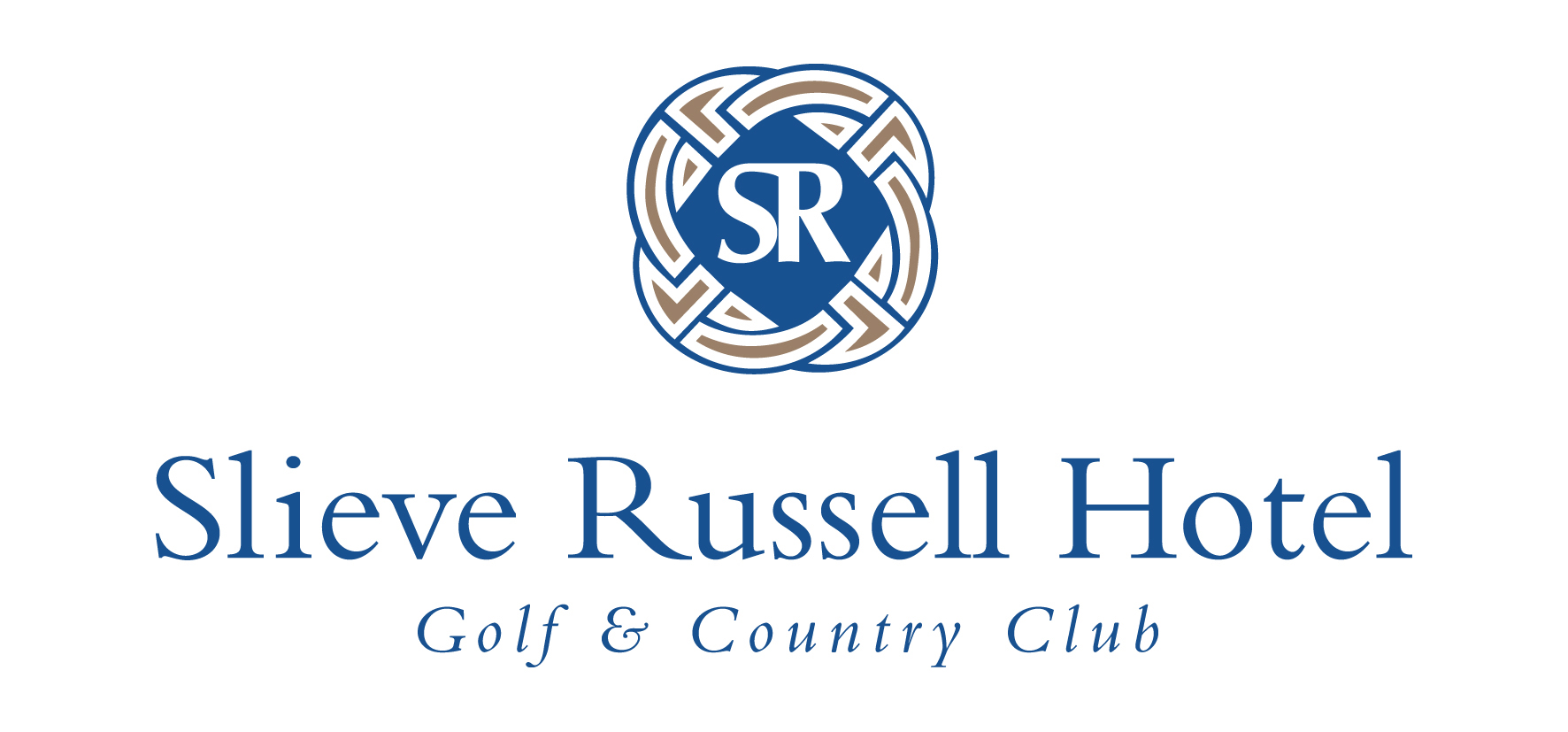 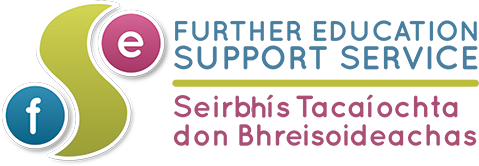 Externship Visiting Programme – Hospitality Tuesday 13th November 2018Slieve Russell Hotel, Cranaghan, Ballyconnell, Co. CavanExternship Visiting Programme – Hospitality Tuesday 13th November 2018Slieve Russell Hotel, Cranaghan, Ballyconnell, Co. CavanExternship Visiting Programme – Hospitality Tuesday 13th November 2018Slieve Russell Hotel, Cranaghan, Ballyconnell, Co. Cavan9.30-10.00Registration, Tea, Coffee and Scones10.00 -10.15Welcome and Introduction10.15-10.4510.45-11.00Questions and Answers11.00 – 11.30Tour and DemonstrationTour of Hotel (Group 1)Kitchen Demonstration (Group 2)11.30- 12.00 Tour and DemonstrationKitchen Demonstration (Group 1)Tour of Hotel (Group 2)12.00-12.30Presentation by employee – “My story” Career Progression development & promotions12.30 -13.15Lunch13.15 – 14.00Presentation - Typical Roles and Responsibilities Food & beverage, front office, accommodation, sales, kitchenNew technology, stock control, food management,HACCP14.00-14.30Presentation - Standards and Training Customer service culture programmeStandard expectations – SOP’sBuddy/mentor systemQuarterly training & quality auditsCustomer Feedback14.30-14.45Questions and Answers14.45-15.00Closing and EvaluationCertificates of Attendance